СеминарСамаринойИрины Михайловны Исх. № 7-с от 17.03.2022 				Данное письмо является основанием для оплаты, ст. 437 ГК РФ Приглашаем на информационно-консультационные семинары Самариной И.М.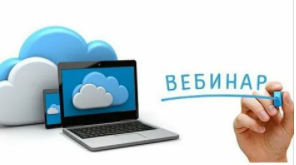 05 апреля 2022г - вебинар12 апреля 2022г - очное занятие г.Новосибирск, ул Депутатская 46, оф. 2051«Экстренные изменения в налоговом и корпоративном законодательстве. Вопросы адаптации бизнеса в условиях неопределенности и санкций – ключевые моменты. Бухгалтерская и налоговая отчетность за 1 квартал 2022г – все самое важное!»1.Санкции и контрмеры: экстренные изменения законодательства. Риски. Меры поддержки бизнеса.Договорные риски. Границы ответственности. Подтверждение форс-мажорных обстоятельств: как и в каких случаях возможно?Налоговые и иные последствия 20% ставки рефинансирования ЦБ.Изменения в гражданском и корпоративном праве (оценка финансового состояния и выкуп акций для АО и ООО. Стоимость чистых активов, освобождение от обязанности ликвидации или уменьшения капитала до уровня не больше стоимости активов и другие изменения).Санкции и контрсанкции – воплощение в валютном законодательстве РФ и Указах Президента: запрет ряда валютных операций, обязательная продажа выручки, запрет экспорта ряда товаров и др. «Подводные» камни.«Дружественные» и «недружественные» контрагенты – сложности идентификации. Порядок взаимодействия с ними : что можно, что нельзя? Меры ответственности.Страны ЕАЭС: новшества во взаимодействии с 2022гОсобенности учета курсовых разниц в условиях резкого роста валютных курсовПеревод внутрироссийских сделок на цены, выраженные в иностранной валюте или у.е.: особенности учета и налогообложенияМеры поддержки бизнеса в сложившихся условиях: как определить какие вам доступны.Мораторий на проверки, в т.ч. на налоговые, - на кого распространяется? Временный запрет ФНС на блокировку счетов. Решение ФНС о приостановке с 9 марта 2022 года подачи налоговыми органами заявлений о банкротстве должников.Новые антикризисные льготы по налогам.2. Налоговое и неналоговое администрирование: зоны риска и важное для практики.2.1. Общие вопросы. Новая налоговая реальностьНалоговые новеллы (новые правила исчисления и уплаты налогов, налоговые льготы ) Рассрочка и отсрочка по уплате налогов: кому положена и как получить?Налоговый контроль: виды мероприятий налогового контроля, которые остаются и будут более жёсткими. Риски попыток минимизации потерь путем ухода в «серую» зону.Проверки ККТ по новым правилам с 1 марта 2022 года2.2. Налог на прибыль :Изменения 2022г:Ставка 0% по налогу на прибыль: для кого?Ускоренная амортизация обладателям исключительных прав на российское ПО и собственникам российской радиоэлектроники. Проценты по долговым обязательствам: сложные вопросы. Доходы, не облагаемые налогом; перенос убытков прошлых лет;Начисление амортизации по ОС после реконструкции, модернизации (изменения в НК, различия между бухгалтерским и налоговым учетом); Учет расходов при лизинге по договорам, заключенным до и после 01.01.2022 (различия между налоговым и бухгалтерским учетом в связи с применением ФСБУ 25/2018) и др.Отдельные вопросы формирования налоговой базы по налогу на прибыль Признание доходов и расходов, в том числе в связи с более поздним поступлением документов, исправлением выявленных ошибок, с учетом ФСБУ 27/2021. Применение норм ст.54 НК РФ с учетом позиции ВС РФТранспортные расходы в 2022 г.: новое оформление транспортных накладных и путевых листов.2.3. НДС: новеллы, практика исчисленияНДС по ставке «0» % НДС для туриндустрии и гостиницОбзор принятых и планируемых изменений налогового законодательства в части НДС.Актуальные разъяснения государственных органов и судебная практика.Особенности применения НДС в различных хозяйственных ситуациях2.4. «Зарплатные» налоги и сборы:Новшества 2022г: НДФЛ с матвыгоды по займам и вкладам. Новшества для IT-компаний.Новые правила расчета НДФЛ.: компенсация затрат и путевки сотрудников, списание долгов граждан и др.Новые правила заполнения отчета (начисленный и фактически полученный доход – разница и сходство). Отражение переходящей заработной платы. Формула перепроверки отчетов.Страховые взносы: особенности исчисления и уплаты.  «Проактивный» механизм назначения и выплаты пособий по социальному страхованию с 2022 г. Схема взаимодействия Организация – ФСС – ПФР. Объединение ПФР и ФСС – какие изменения ждут работодателей?2.3. Налог на имущество организаций Новшества 2022гИзменение порядка расчета налога на имущество при аренде и лизинге.3. Бухгалтерский учет и отчетность ФСБУ 27/2021 «Документы и документооборот в бухгалтерском учете»- на что обратить внимание!Влияние ФСБУ 6/2020, 25/2018 и 26/2020 на отчетность 2022г: формирование показателей бухгалтерской отчетности. Переход на новые стандарты - корректировки в «межотчетный» период.Объект учета по ФСБУ 6 и 26. Отражение в учете операций по ремонту основных средств и замене запчастей. Учет лизинга у лизингополучателей в 2022г Внимание! Автор оставляет за собой право вносить в программу изменения, направленные на её актуализацию.Реквизиты для оплаты: Семинар состоится с 10-00 до 17-00 часов.Внимание! Формы договора и акта размещены на сайте www.aktiv-c.ru (возможно подписание документов в рамках ЭДО)Дополнительная информация  8-961-846-77-15, 8-913-914-45-45 или e-mail: manager@aktiv-c.ruСтоимость участия вебинар:  При оплате до 31 марта - 5000 руб. НДС нет  При оплате 01 апреля и позже – 5900 руб. НДС нет Стоимость участия очно:  При оплате до 31 марта - 6500 руб. НДС нет  При оплате 01 апреля и позже – 7500 руб. НДС нет 